Со 2 по 19 апреля 2019 года на территории республики, а также Брестского района пройдет профилактическая акция в жилом фонде «За безопасность - вместе», в которой примут участие различные государственные органы и организации.Основная цель акции - снижение количества пожаров из-за нарушений правил пожарной безопасности в жилых зданиях и сооружениях, населенных пунктах и территориях. Кроме того, организаторы нацелены повысить информированность людей о возможностях государственных организаций по оказанию услуг в сфере обеспечения пожарной безопасности, укреплению правопорядка, предупреждению правонарушений, совершаемых гражданами в состоянии алкогольного опьянения.Спасатели Брестского районного отдела по чрезвычайным ситуациям окажут помощь республиканским органам государственного управления, местным исполнительным и распорядительным органам, иным организациям, в обучении граждан мерам пожарной безопасности в быту и на производстве, внештатным пожарным формированиям в организации пожарно-профилактической работы. Акцент будет сделан на необходимость проведения регулярной и целенаправленной работы по обеспечению пожарной безопасности на соответствующей территории, в том числе, - повышения уровня противопожарной защиты домов и квартир одиноких пожилых граждан и инвалидов. В плане проведения акции задействованы РОВД, территориальный центр социальной защиты населения Брестского района, КУМПП ЖКХ «Брестское ЖКХ»,  энергонадзор и другие госорганы.Кроме того, в рамках акции будут проверены чердаки, подвалы, места общего пользования (лестничные клетки, общие тамбуры и т.п.) в многоквартирных жилых домах. А также выявлены в населенных пунктах пустующие дома, здания и сооружения, где не приняты организационные меры по предотвращению доступа к ним. В случае выявления таких фактов будут проинформированы местные органы власти для принятия мер реагирования в соответствии с законодательством.Акция направлена и на работу с семьями, где дети находятся в социально опасном положении. Во время её проведения будет также оценена и активизирована работа в домах одиноких и одиноко проживающих пожилых граждан, инвалидов и многодетных семей по обеспечению в соответствии с законодательством социальной помощью, в том числе в оборудовании домовладений автономными пожарными извещателями, проведению работ по ремонту печей, электропроводки, наведению порядка на территории домовладений и т.п. Еще раз будет обращено внимание на недопустимость оставления детей без присмотра. Кроме работы с неблагополучными гражданами, разъяснительная работа пройдет и с теми, кто проживает с ними по-соседству:   что делать и куда обращаться, чтобы не стать жертвой пожара и не только. Проверить свое жилье, для того, чтобы выявить опасные точки в доме, можно и по заявительному принципу - обратившись в Брестский районный отдел МЧС.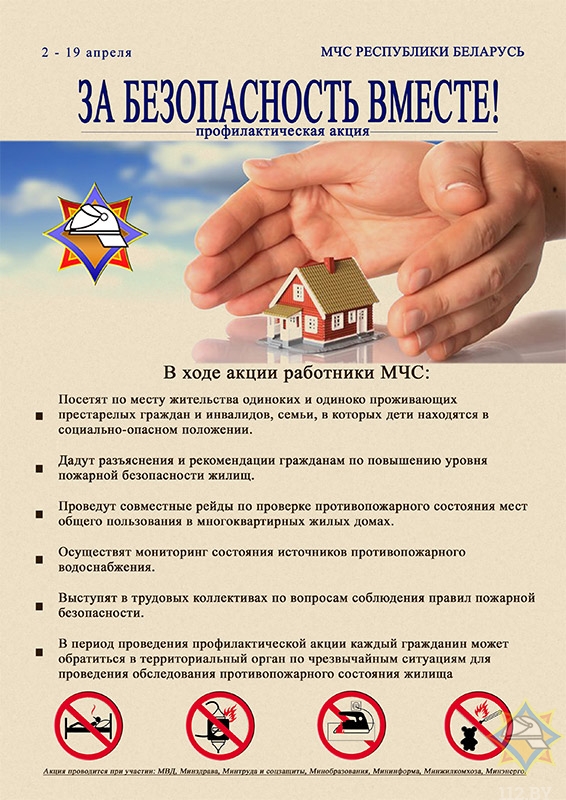 